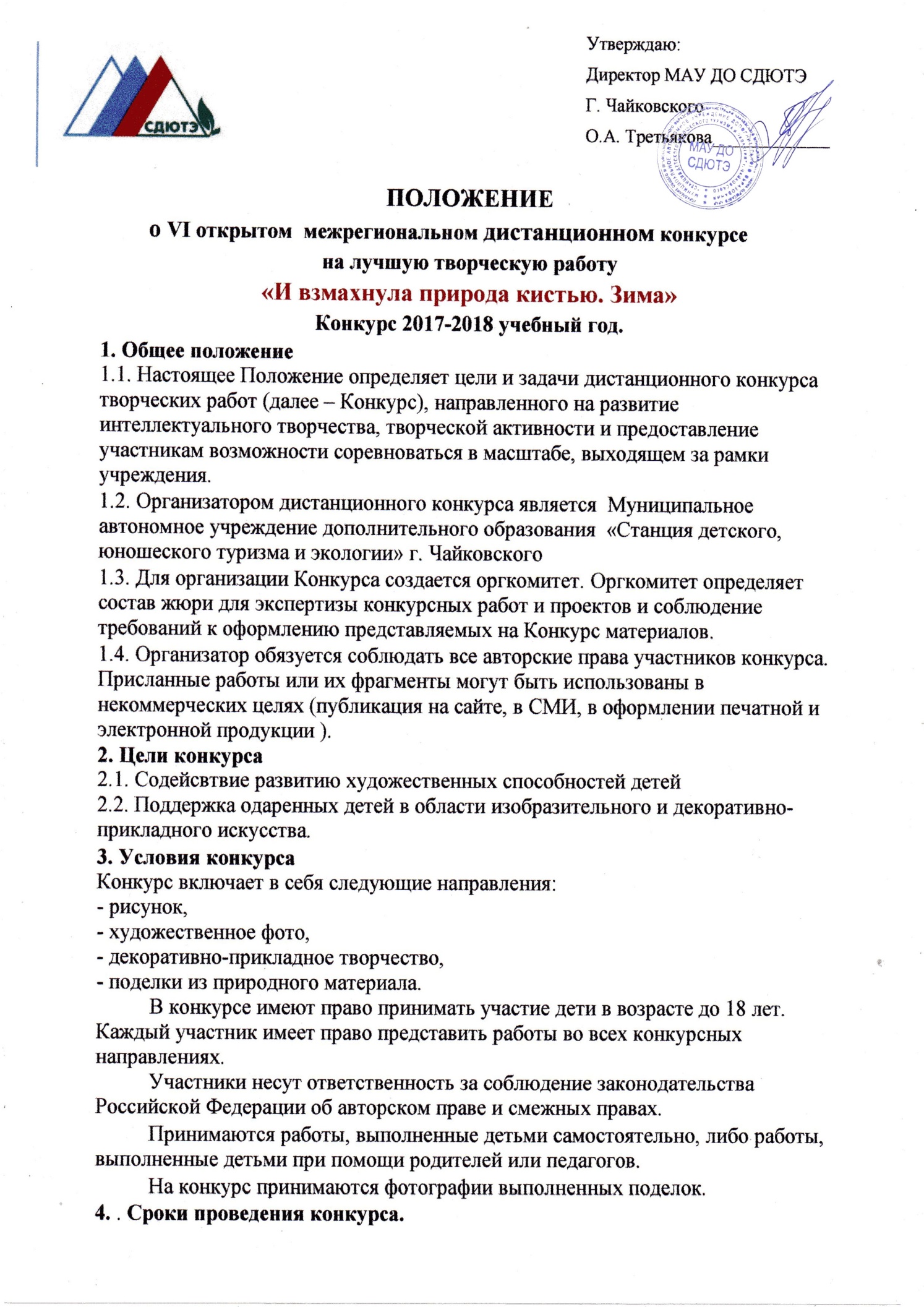 4.1.Подача творческих работ в конкурсную комиссию осуществляется с 25 января по 25 февраля 2018 года.4.2. Материалы конкурса принимаются исключительно в электронном варианте на электронные адреса:konkursok@yandex.ru и konkursok2@mail.ru5. Подведение итогов. В течение 10 дней с момента окончания приёма заявок, подводятся итоги.По итогам конкурса компетентным жюри в каждом конкурсном направлении будут выбраны:  победители (по возрастным категориям) лауреаты (призёры конкурса) дипломанты (обладатели специальных дипломов по решению жюри). Решение жюри является окончательным, его комментирование и критика не допускаются. Результаты можно узнать на нашем сайте: sdute.ruИли в группе в контакте: http://vk.com/club646864696. Итоговые документы. Отправка итоговых документов осуществляется в течение месяца после объявления результатов конкурса. По итогам оценки конкурсных работ компетентное жюри выбирает победителей и призеров (лауреатов I, II, III место в каждом направлении, дипломантов). Оргкомитет имеет право учреждать специальные номинации и выбирать в них победителей. Победители и призеры конкурса в качестве итогового документа получают электронный именной Диплом с печатью и подписью (по электронному адресу, указанному в заявке). Участники, которые не вошли в число призеров, в качестве итогового документа получают электронный именной сертификат «за участие».7. Требования к конкурсным материалам.7.1. Общие требования:  Соответствие условиям Конкурса (теме и направлениям, возрастным требованиям, срокам);  Факт отправки работ означает согласие участника со всеми условиями Конкурса.  Оргкомитет не принимает работы не соответствующие требованиям Конкурса.  Работы участников, нарушающих этические нормы и проявляющих неуважительное отношение к Оргкомитету и другим участникам, снимаются с конкурсов без предупреждения и объяснения причины. 7.2. К каждой конкурсной работе должна быть приложена анкета (приложение 1) и копия квитанции об оплате оргвзноса. 7.3. Максимальный объѐм загружаемой фотографии – 3МБ. 7.4. Рекомендуемый размер – 1024х768 пикселей. 7.5. Минимальный размер по ширине – 640х480 пикселей. 7.6.. К участию в конкурсе не допускаются:  работы, противоречащие этическим нормам;  работы, авторство которых не принадлежит участнику;  неэстетичные, небрежно выполненные работы;  фотографии плохого качества;  работы, к которым не приложены заявки и копии квитанции об оплате оргвзноса (либо с некорректно оформленными заявками). 8. Руководство подготовкой и проведением Конкурса 8.1. Общее руководство проведением Конкурса осуществляет оргкомитет, который приглашает жюри, привлекает благотворителей и подводит итоги. тел. для справок 8 (34241) 6-54-14. Координатор конкурса – Удовиченко Лилия Вячеславовна, Контактный телефон:  8922321586411. Финансовые условия. Внимание! Участие в конкурсе платное. Организационный взнос за участие в конкурсе составляет 100 рублей за каждого участника в каждой номинации. Педагоги, под руководством которых выполнены детские работы (педагоги руководители), желающие получить собственный именной документ, также должны оплатить организационный взнос в размере 100 рублей. Обратите внимание, что наградной документ для педагога-руководителя может быть заказан только при условии оплаты оргвзноса за участие ребенка. Заказать только один итоговый документ для педагога – руководителя без итогового документа для ребенка-автора нельзя. Руководитель может заказать 1 итоговый документ за подготовку нескольких участников. Оплата оргвзноса осуществляется банковским переводом. Копия квитанции об оплате организационного взноса должна быть приложена к конкурсной работе.Муниципальное автономное учреждение дополнительного образования  «Станция детского,  юношеского туризма и экологии»г. Чайковского(МАУ ДО СДЮТЭ)617762 Пермский край, г. Чайковский, ул. Горького 22, корпус 1ИНН 5920011387  КПП  592001001 ОГРН  1025902034564тел/факс (34241) 3-38-18; e-mail: sdute@yandex.ruРеквизиты Банка:Получатель:  Управление ФиЭР Чайковского района (МАУ ДО СДЮТЭ)л/с 3090300093КБК 00000000000000000130КФО 2Банк получателя: РКЦ ЧайковскийБИК 045763000р/с 40701810000003000001ОКТМО 57654101Обязательно для заполнения! Назначение платежа – орг. взнос конкурс «И взмахнула природа кистью. Зима» Приложение 1Заявка на участие в межрегиональном дистанционном конкурсе"И взмахнула природа кистью. Зима"I. Сведения об участникеЗаявка на участие в межрегиональном дистанционном конкурсе"И взмахнула природа кистью. Зима"I. Сведения об участнике1Фамилия и имя участника(ов)2Возраст участника(ов) – количество полных лет на момент выполнения конкурсной работы, класс3Наименование образовательного учреждения (указывается тип, номер и название ОУ, не указываются его вид и прочие сведения)4Место жительства (для родителей), место расположения образовательного учреждения (для педагогов и детей) (например, с. Красное, Кемеровская область)5Фамилия, имя, отчество руководителя работы (педагога, воспитателя) (полностью)II. Сведения о конкурсной работеII. Сведения о конкурсной работе6Тема работы (проекта)7Номинация (направление)8Другие сведения о работе (проекте)III. Контактные данныеIII. Контактные данные9E-mail10Контактный телефонIV. Сведения об оплате оргвзносаIV. Сведения об оплате оргвзноса11Каким способом произведена оплата оргвзноса (банковский перевод, почтовый перевод). Сумма оргвзноса12Какого числа была произведена оплата оргвзноса13Номер платежного документа Копия платежного документа прилагается к заявке.